Dasa Thema:  Party-Tratsch Przepiszcie słówka do zeszytu. Przypominam o przesyłaniu zaległych prac.Słowniczek Gedicht, das, -e – wiersz, poezja Karaoke singen – śpiewać karaoke Kompliment, das, -e – komplement kritisieren – krytykować lecker – smaczny Lob, das – pochwała loben – chwalić meinen – uważać Meinst du? – Tak uważasz? schmecken – smakować Der Salat schmeckt nach Nichts. – Sałatka nie ma smaku. schrecklich – straszny Teenager, der, - – nastolatek Tratsch, der – pogawędka, ploteczkiPrzyporządkuj zdania do zdjęć.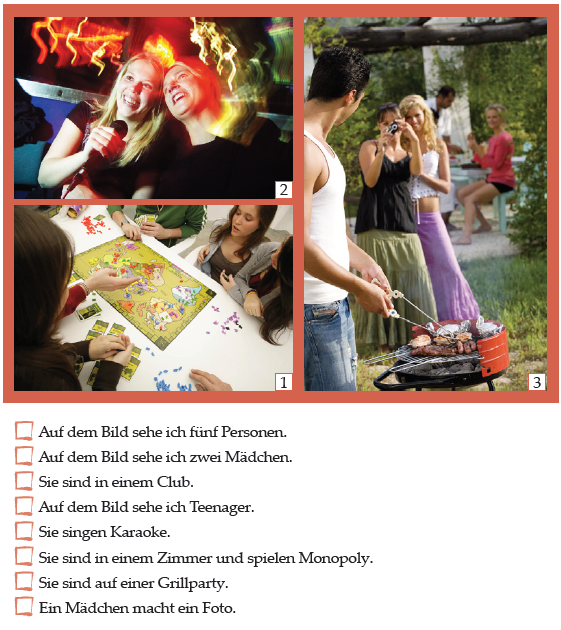  Rozwiązanie: 3 – Auf dem Bild sehe ich fünf Personen. 2 – Auf dem Bild sehe ich zwei Mädchen. 2 – Sie sind in einem Club. 1/2/3 – Auf dem Bild sehe ich Teenager. 2 – Sie singen Karaoke. 1 – Sie sind in einem Zimmer und spielen Monopoly. 3 – Sie sind auf einer Grillparty. 3 – Ein Mädchen macht ein Foto.Przeczytaj wypowiedzi i wpisz je do tabeli.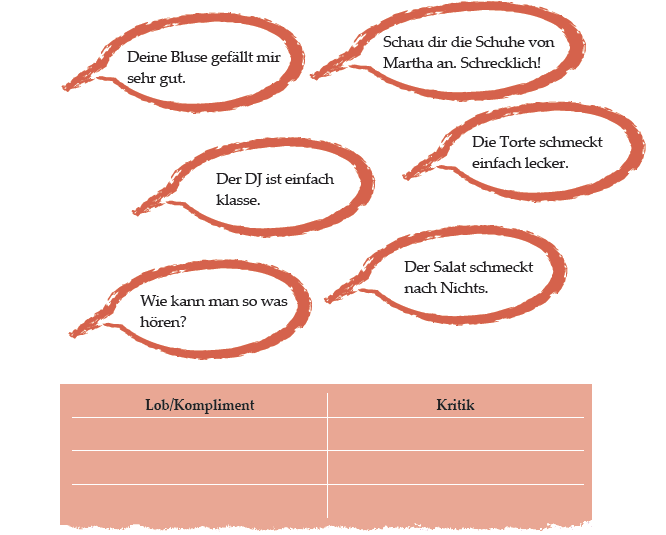 Rozwiązanie: Lob/Kompliment: Deine Bluse gefällt mir sehr gut. Der DJ ist einfach klasse. Die Torte schmeckt einfach lecker. Kritik: Wie kann man so was hören? Schau dir die Schuhe von Martha an. Schrecklich! Der Salat schmeckt nach Nichts.DasT hema: Nach der PartyPrzepiszcie słówka i regułę gramatyczną do zeszytu.Słowniczek an – przy auf – na bedanken, sich – dziękować bleiben – zostać bloß – tylko, po prostu Blume, die, -n – kwiat Fernseher, der, - – telewizor Flasche, die, -n – butelka Fußboden, der – podłoga Geschirr spülen – zmywać naczynia hängen – wieszać, wisieć helfen – pomagać hinter – za in – w Kommode, die, -n – komoda liegen – leżeć Mach’s gut. – Cześć!/Na razie! neben – obok Nichts zu danken. – Nie ma za co. (w odpowiedzi na podziękowanie) Schrank, der, Schränke – szafa Sessel, der, - – fotel Staub saugen – odkurzać stehen – stać Tisch, der, -e – stół toll – wspaniały über – nad unter – pod Wand, die, Wände – ściana wegbringen - wynosić wirklich – naprawdę zwischen - między auf – na 	vor – przed	 	über – nad an – przy 	hinter – za	 	unter – pod in – w		 neben – obok 		zwischen – między Przyimki miejsca łączą się zarówno z trzecim, jak i z czwartym przypadkiem. Ich użycie uzależnione jest od tego, jakie pytanie można postawić do zdania: wo? (‘gdzie?’) czy wohin? (‘dokąd?’).  Na pytanie wo? odpowiada celownik, a czasownik oznacza stan spoczynku. in dem = im an dem = am 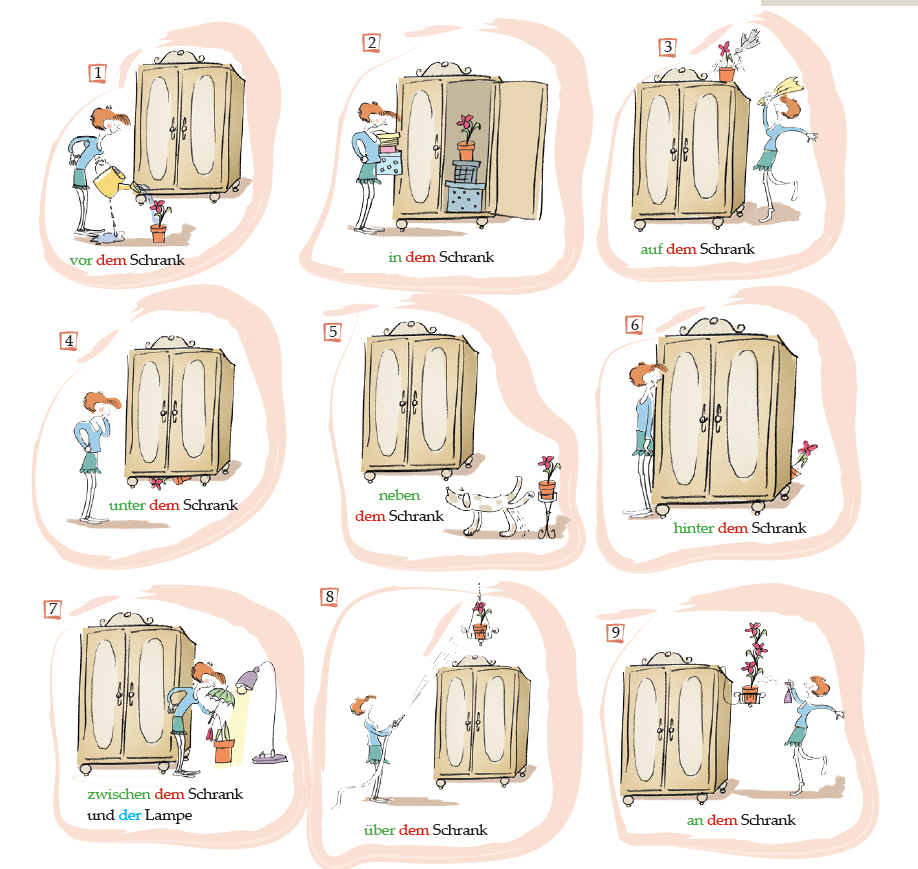 hängen = wisieć stehen = stać liegen = lezeć 